РЕШЕНИЕ         №  219                                                                           от «20» декабря 2023 годаТретьего созываО внесении изменений в Устав Шалинского сельского поселения Моркинского муниципального района Республики Марий ЭлВ соответствии с Федеральным законом от 6 октября 2003г.                     № 131-ФЗ «Об общих принципах организации местного самоуправления в Российской Федерации», Собрание депутатов Шалинского сельского поселения Моркинского муниципального района Республики Марий Эл решило:1.	Внести в Устав Шалинского сельского поселения Моркинского муниципального района Республики Марий Эл, утвержденный решением Собрания депутатов муниципального образования «Шалинское сельское поселение»  от 16 августа 2019 г. № 226 (в редакции решения Собрания депутатов Шалинского сельского поселения от 22 августа 2023 № 202), следующие изменения:1.1. часть 4 статьи 1 изложить в следующей редакции:«4. Территорию поселения составляют исторически сложившиеся земли населенных пунктов д. Азъял, д.Большая Мушерань, д.Большие Шали, д.Большой Кулеял, д.Большой Ярамор, д.Вонжедур, д.Егоркино, д.Елейкино, д.Изи Шурга, д.Кортасенер, д.Кугу Шурга, д.Кумужъял, д.Кучукенер, д.Лапкасола, д.Малый Кулеял, д.Мизинер, д.Олыкъял, д.Осипсола, д.Памашсола, д.Пинжедур, д.Тойметсола, д.Упамаш, д.Шиншедур, починок Ярамор, с. Мушерань,  прилегающие к ним земли общего пользования, территории традиционного природопользования, земли рекреационного назначения, земли для развития поселения, независимо от форм собственности и целевого назначения.»;1.2. пункт 27 части 1 статьи 3 изложить в следующей редакции:«27) организация и осуществление мероприятий по работе
с детьми и молодежью, участие в реализации молодежной политики, разработка и реализация мер по обеспечению и защите прав и законных интересов молодежи, разработка и реализация муниципальных программ по основным направлениям реализации молодежной политики, организация и осуществление мониторинга реализации молодежной политики в поселении;»;1.3. Статью 25 дополнить частью 7.2. следующего содержания:«7.2. Депутат Собрания депутатов, освобождается от ответственности за несоблюдение ограничений и запретов, требований о предотвращении или об урегулировании конфликта интересов и неисполнение обязанностей, установленных Федеральным законом «Об общих принципах организации местного самоуправления в Российской Федерации» и другими федеральными законами в целях противодействия коррупции, в случае, если несоблюдение таких ограничений, запретов и требований, а также неисполнение таких обязанностей признается следствием не зависящих от указанных лиц обстоятельств в порядке, предусмотренном частями 3 - 6 статьи 13 Федерального закона от 25 декабря 2008 года N 273-ФЗ «О противодействии коррупции».»;1.4. Статью 28 дополнить частью 4.1. следующего содержания:«4.1. Глава поселения освобождается от ответственности за несоблюдение ограничений и запретов, требований о предотвращении или об урегулировании конфликта интересов и неисполнение обязанностей, установленных Федеральным законом «Об общих принципах организации местного самоуправления в Российской Федерации» и другими федеральными законами в целях противодействия коррупции, в случае, если несоблюдение таких ограничений, запретов и требований, а также неисполнение таких обязанностей признается следствием не зависящих от него обстоятельств в порядке, предусмотренном частями 3 - 6 статьи 13 Федерального закона от 25 декабря 2008 года N 273-ФЗ «О противодействии коррупции».»;1.5. Статью 32 дополнить частью 7.1. следующего содержания:«7.1. Глава администрации поселения освобождается от ответственности за несоблюдение ограничений и запретов, требований о предотвращении или об урегулировании конфликта интересов и неисполнение обязанностей, установленных Федеральным законом «Об общих принципах организации местного самоуправления в Российской Федерации» и другими федеральными законами в целях противодействия коррупции, в случае, если несоблюдение таких ограничений, запретов и требований, а также неисполнение таких обязанностей признается следствием не зависящих от него обстоятельств в порядке, предусмотренном частями 3 - 6 статьи 13 Федерального закона от 25 декабря 2008 года N 273-ФЗ «О противодействии коррупции»;1.6. абзацы 2 и 3 части  7 статьи 35 изложить в следующей редакции:«Официальным опубликованием муниципального правого акта, в том числе соглашений, заключенного между органами местного самоуправления, считается первая публикация его полного текста в периодическом печатном издании (районная газета «Моркинская земля) или первое размещение его полного текста в сетевом издании (доменное имя NEWSMARIEL.RU, регистрационный номер и дата регистрации в качестве  сетевого издания: ЭЛ № ФС 77- 86311 от 30.11.2023).».2.	Поручить Главе Шалинского сельского поселения направить настоящее решение на государственную регистрацию в Управление Министерства юстиции Российской Федерации по Республике                 Марий Эл.3.	Настоящее решение подлежит опубликованию (обнародованию) после его государственной регистрации и вступает в силу после его опубликования (обнародования).Шале ял шотан илемындепутатше погынжо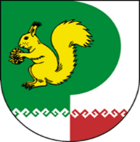 Собрание депутатов Шалинского сельского поселения425 151 Морко район, Кугу Шале ял, Молодежный  урем, 3Телефон-влак: 9-32-65425 151, Моркинский район, дер.Большие Шали ул. Молодежная, 3Телефоны: 9-32-65Глава Шалинского сельского поселения                           Т.И.Бушкова